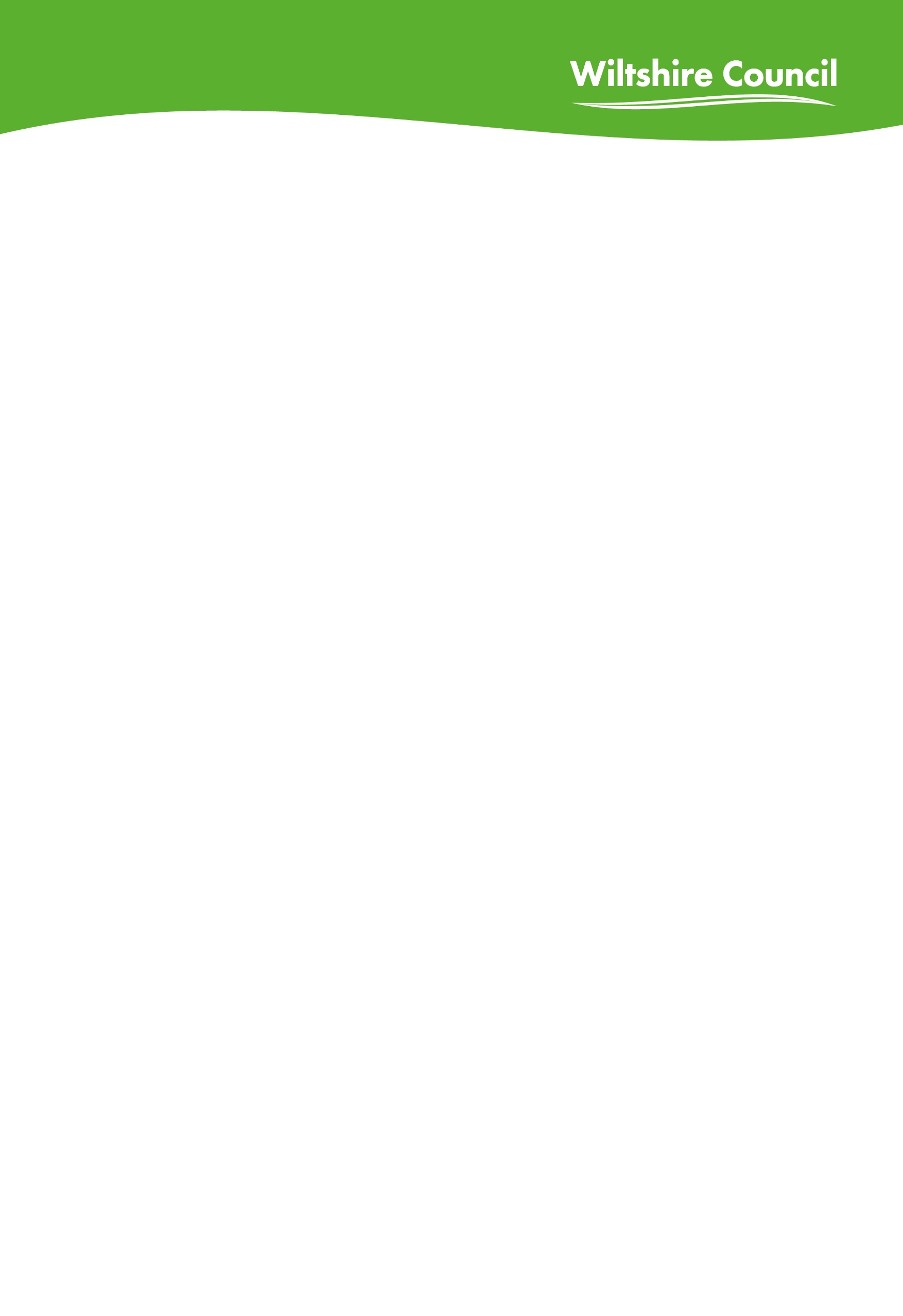 Dear Sir/Madam,TOWN  COUNTRY PLANNING ACT 1990 Further to previous correspondence regarding the above appeal.The Planning Inspectorate has now ADJOURNED the appeal. Once we receive a new date from the Planning Inspectorate we will send out notification letters with details.For clarification, this means that the Inspector will not open the hearing on February 12 2020.Yours faithfullyMike WilmottHead of Development Management07 February 2020Development Services Wiltshire CouncilTel: 0300 456 0114PlanningAppeals@wiltshire.gov.ukDevelopment Services Wiltshire CouncilTel: 0300 456 0114PlanningAppeals@wiltshire.gov.ukDevelopment Services Wiltshire CouncilTel: 0300 456 0114PlanningAppeals@wiltshire.gov.ukDevelopment Services Wiltshire CouncilTel: 0300 456 0114PlanningAppeals@wiltshire.gov.ukOur Ref:18/09556/FULAPPELLANTS NAME:Churchill Retirement LivingAPPEAL :                          Land to Rear of 8 - 13 High Street, Calne, WiltshireSN11 8JQPROPOSED DEVELOPMENT:39 Apartments for older people, Guest Apartment, Communal Facilities, Access, Car Parking, Landscaping and 4 Retail UnitsINSPECTORATE REFERENCE:        APP/Y3940/W/19/3224155APPEAL START DATE:                      11/11/2019